ЧЕРКАСЬКА МІСЬКА РАДА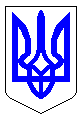 ЧЕРКАСЬКА МІСЬКА РАДАВИКОНАВЧИЙ КОМІТЕТРІШЕННЯВід 26.12.2018 № 1264Про відмову у дозволі наорганізацію та проведення універсального ярмарку по вул. Сумгаїтській біля будинку № 69Відповідно до підпункту 8 пункту «а» статті 30 Закону України «Про місцеве самоврядування в Україні», розглянувши звернення комунального підприємства «Черкаські ринки» (вх. 90558-Я від 09.11.2018), керуючись рішеннями Черкаської міської ради від 05.04.2012 № 3-753 «Про затвердження схеми розміщення тимчасових споруд в м. Черкаси та внесення змін до рішень Черкаської міської ради», від 15.03.2017 № 2-1799 «Про внесення змін до рішення Черкаської міської ради від 19.08.2014 № 2-40 «Про встановлення мораторію на розміщення тимчасових споруд» та  від 11.11.2008 № 4-688 «Про Правила благоустрою міста Черкаси», виконавчий комітет Черкаської міської ради ВИРІШИВ:1. Відмовити комунальному підприємству «Черкаські ринки» у дозволі на організацію та проведення універсального ярмарку по вул. Сумгаїтській біля будинку № 69.2. Контроль за виконанням рішення покласти на заступника міського голови з питань діяльності виконавчих органів ради Бордунос Л.І.Заступник міського голови з питаньдіяльності виконавчих органів ради                                                      І. В. Волошин